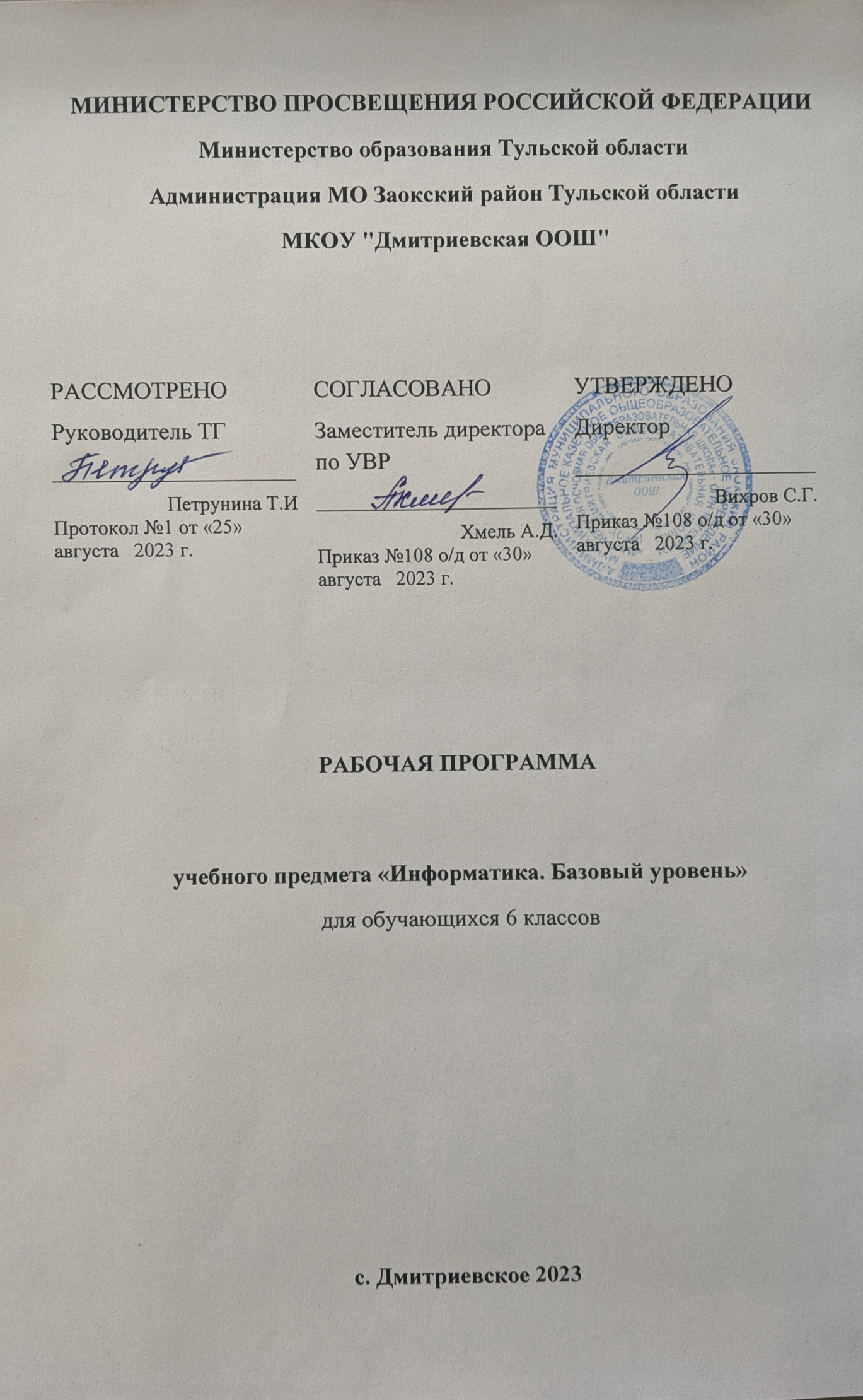 ПОЯСНИТЕЛЬНАЯ ЗАПИСКАПрограмма по информатике на уровне основного общего образования составлена на основе требований к результатам освоения основной образовательной программы основного общего образования, представленных в ФГОС ООО, а также федеральной рабочей программы воспитания.Программа по информатике даёт представление о целях, общей стратегии обучения, воспитания и развития обучающихся средствами информатики на базовом уровне, устанавливает обязательное предметное содержание, предусматривает его структурирование по разделам и темам.Выделение в качестве основной задачи изучения информатики в школе формирования информационной культуры ведет к изменению приоритетов в обучении этому предмету, в том числе и в среднем звене. Обратим внимание на следующие особенности этого процесса:Выходит на первый план обучение детей общим приемам и способам работы с информационными объектами, распознаванию и построению различного рода информационных моделей, а также знакомство с универсальными информационными структурами.Повышается удельный вес изучения прикладных аспектов информатики и информационных технологий: информационные знания и умения применяются к задачам из различных учебных дисциплин, а также к практическим задачам, что не только укрепляет межпредметные связи, но и способствует развитию интеллектуальных и творческих способностей учащихся.При изучении информационных технологий основной задачей становится знакомство с общими принципами работы и возможностями средств информационных и коммуникационных технологий (ИКТ), знакомство с основными информационными объектами (текст, графика, таблица, звук и пр.). При этом объем конкретных знаний, связанных с осваиваемыми ИКТ, заметно сокращается. В том числе происходит отказ от обязательного освоения школьниками сред и языков профессионального программирования.Расширяется изложение вопросов социальной информатики (этические, экологические и правовые вопросы работы с информацией).Цель курса — дать учащимся знания, умения и навыки, лежащие в основе информационной культуры.Данный курс способствует формированию грамотности нового уровня или новой грамотности.Новая грамотность — сочетание осваиваемых детьми основных логико-вычислительных, лингвистических и коммуникативных навыков, умения работать с определенными материалами, орудиями умственного и физического труда, способности выполнять операции и процедуры. Таким образом, новая грамотность служит основой последующих этапов обучения.В соответствии с изложенными общими целями ставятся следующие задачи изучения информатики в средней школе — научить ребят:работать в рамках заданной среды по четко оговоренным правилам;работать с различными видами представлений информации (текст, рисунок, таблица, схема и т. п.), переходить от одного представления информации к другому;ориентироваться в потоке информации: просматривать, искать необходимые сведения;читать и понимать задание, рассуждать, доказывать свою точку зрения; сопоставлять результат с условиями, грамотно осуществлять проверку своего решения;планировать собственную и групповую работу, ориентируясь на поставленную цель, проверять и корректировать планы;анализировать языковые объекты;использовать законы формальной логики в мыслительной деятельности;видеть в практических и учебных задачах их информационную природу; уметь представлять процесс в соответствующей информационной модели;знать отличительные особенности основных информационных структур, уметь использовать их для решения поставленных задач;использовать различные информационные методы для решения учебных и практических задач (группировка, упорядочение, перебор и др.);структурировать и передавать информацию, в том числе грамотно представлять письменный ответ и готовить выступление на заданную тему.На изучение информатики на базовом уровне из компонента образовательного учреждения в 6 классе отводится 34 часа (1 час в неделю). СОДЕРЖАНИЕ ОБУЧЕНИЯВ курсе используется система базовых понятий современной информатики и математики, в наибольшей степени соответствующая задачам продолжения образования в старшей школе и в вузе.Центральной научной идеей курса является идея дискретизации — знакомство школьников с дискретными структурами и дискретными процессами, началами алгоритмики.ОбъектыОсновные объекты курса дают возможность описать или смоделировать наибольшее число информационных процессов, протекающих в различных науках и в реальной жизни. При этом в курсе представлены объекты разной степени сложности. Наиболее простые объекты — бусины. Буквы и цифры — элементарные объекты, которые используются при построении многих наук, включая собственно информатику. Эти объекты оказываются незаменимыми при анализе языковых и математических структур.Фигурки — еще один вид элементов курса, это любое изображение одного предмета, животного, человека, фрукта, знака и др.Поиск одинаковых и разных элементов (бусины, фигурки, цифры, буквы русского и латинского алфавитов).Поиск одинаковых и разных многоугольников на сетке (многоугольники, вершины которых располагаются в узлах прямоугольной сетки). Находить площадь многоугольника на сетке и прямоугольного треугольника на сетке в единичных квадратах.Многоугольники на сетке пример геометрических дискретных объектов: длины отрезков, лежащих на линиях сетки, целочисленны, площадь любого многоугольника на сетке равна целому числу или числу с половиной.Дискретные структурыПредставлены дискретные структуры трех наиболее часто встречающихся в различных областях науки и жизни видов: неупорядоченные, упорядоченные, ветвящиеся. Самая простая по внутренней организации структура, изучаемая в курсе — конечное множество. Изучение понятий «множество» (набор любых объектов), «элементы множества», «пустое множество», «подмножество». Поиск одинаковых и разных множеств. Применение понятия «все разные» применительно к множеству. Выполнение операций над множествами (объединение, пересечение множеств).Последовательность — дискретная конечная структура, имеющая одномерный (линейный) порядок элементов. Изучение понятий «последовательность», «члены последовательности», «длина последовательности», «пустая последовательность». Поиск одинаковых и разных последовательностей.Применение понятий, связанных с нумерацией элементов от конца и от любого элемента последовательности: «третий с конца», «второй элемент перед», «четвертый элемент после» и т. д. Применение понятий «перед» и «после» для членов последовательности.Определение истинности утверждений: истинные и ложные утверждения; утверждения с неизвестным значением истинности; утверждения, не имеющие смысла для данной последовательности.Граф и дерево (направленный граф) — ветвящиеся структуры. Используется инструмент при вычислениях, удобный способ хранения данных, способ сортировки или поиска данных.Изучение понятий, связанных с расположением элементов дерева: элементы первого уровня, листья, следующие элементы, предыдущий элемент; дети и родители; уровни дерева, высота дерева; последовательность из дерева, все последовательности из дерева.Выполнение заданий на построение дерева, последовательностей из дерева.Определение истинности утверждений применительно к дереву. Построение дерева по данным утверждениям.Изучение понятия «сортировка» (упорядочение и классификация). Знакомство с методами сортировки. Выполнение упорядочения слов в алфавитном порядке (русский и латинский алфавиты), в порядке обратного словаря.Освоение метода разбиения задачи на подзадачи. Знакомство с различными способами слияния нескольких упорядоченных массивов в один: складывание стопок по алфавиту, последовательное слияние стопок постепенно увеличивающейся длины по две, одновременное слияние всех стопок с использованием сортировочного дерева.Изучение дерева сортировки, дерева перебора вариантов, дерева перебора подмножеств. Применение деревьев к решению задач: дерево вычисления значения выражения, дерево всех слов данной длины, родословное дерево, дерево перебора вариантов, дерево перебора всех подмножеств множества, поиск кратчайшего пути — полный перебор всех путей и пр.Решение задач на формальное пошаговое решение задач с использованием графов. Дискретные процессыИзучение процессов, поддающихся полному описанию: которых известны исходные данные (начальная позиция), возможные шаги (операции, действия, ходы) и определен результат. При анализе дискретных процессов используются свойства изученных дискретных структур. Наиболее наглядно и полно дискретные процессы рассматриваются на материале различных формальных исполнителей.Изучение работы исполнителей: Водолей, Перевозчик, Удвоитель, Кузнечик, Робот.Описание системы команд исполнителя. Описание работы исполнителя по данной системе команд. Алгоритмические конструкции. Изучение школьного (учебного) Алгоритмического Языка — учебного языка программирования. Изучение понятий, связанных с составлением и исполнением алгоритмов: имя, заголовок и тело алгоритма, служебные слова, исполнение алгоритма.Знакомство с возможными ошибками в алгоритмах, с поведением исполнителя при ошибке в алгоритме. Анализ состояния исполнителя и составление алгоритмов. Применение вспомогательного алгоритма. Составление и анализ алгоритмов с использованием циклов «N раз», «пока», с составными условиями.Изучение игр для двух игроков с полной информацией. Проведение круговых турниров с заполнением турнирных таблиц. Изучение понятий: правила игры, ход игры, позиция игры, начальная и заключительная позиции, последовательности позиций игры. Формальное описание знакомых игр с помощью этих понятий. Изучение понятий выигрышной и проигрышной позиции, выигрышной стратегии.Построение выигрышных стратегий для игр при помощи полного исследования позиций игры. Построение равновесных (симметричных) стратегий, доказательство выигрышности стратегии. Знакомство с методом половинного деления и его применением для угадывания  элемента,  описание  алгоритма  угадывания  элемента  за наименьшее число шагов. Применение метода половинного деления к решению задач.Рассмотренные в курсе структуры и типы процессов имеют место во всех областях науки и жизни, где так или иначе проявляются информационные процессы. Таким образом, они являются общенаучными и входят в ядро современного образования как база для изучения практически всех школьных дисциплин и основа для установления межпредметных связей. Приемы и методы решения информационных задач во многих случаях также являются универсальными и имеют общенаучную ценность. Поэтому в курс включены задачи из различных областей знания, которые допускают применение изученных в курсе методов (метода перебора полного и систематического, метода проб и ошибок, разбиения задач на подзадачи, метода деления пополам и др.) и приемов работы с информацией (сортировка, упорядочение, использование различных способов выделения объектов, построение дерева или таблицы, пошаговое представление процесса и т. д.). 
ПЛАНИРУЕМЫЕ РЕЗУЛЬТАТЫ ОСВОЕНИЯ ПРОГРАММЫ ПО ИНФОРМАТИКЕ НА УРОВНЕ ОСНОВНОГО ОБЩЕГО ОБРАЗОВАНИЯИзучение информатики на уровне основного общего образования направлено на достижение обучающимися личностных, метапредметных и предметных результатов освоения содержания учебного предмета.ЛИЧНОСТНЫЕ РЕЗУЛЬТАТЫЛичностные результаты имеют направленность на решение задач воспитания, развития и социализации обучающихся средствами учебного предмета.В результате изучения информатики на уровне основного общего образования у обучающегося будут сформированы следующие личностные результаты в части:1) патриотического воспитания:ценностное отношение к отечественному культурному, историческому и научному наследию, понимание значения информатики как науки в жизни современного общества, владение достоверной информацией о передовых мировых и отечественных достижениях в области информатики и информационных технологий, заинтересованность в научных знаниях о цифровой трансформации современного общества;2) духовно-нравственного воспитания:ориентация на моральные ценности и нормы в ситуациях нравственного выбора, готовность оценивать своё поведение и поступки, а также поведение и поступки других людей с позиции нравственных и правовых норм с учётом осознания последствий поступков, активное неприятие асоциальных поступков, в том числе в Интернете;3) гражданского воспитания:представление о социальных нормах и правилах межличностных отношений в коллективе, в том числе в социальных сообществах, соблюдение правил безопасности, в том числе навыков безопасного поведения в интернет-среде, готовность к разнообразной совместной деятельности при выполнении учебных, познавательных задач, создании учебных проектов, стремление к взаимопониманию и взаимопомощи в процессе этой учебной деятельности, готовность оценивать своё поведение и поступки своих товарищей с позиции нравственных и правовых норм с учётом осознания последствий поступков;4) ценностей научного познания:сформированность мировоззренческих представлений об информации, информационных процессах и информационных технологиях, соответствующих современному уровню развития науки и общественной практики и составляющих базовую основу для понимания сущности научной картины мира;интерес к обучению и познанию, любознательность, готовность и способность к самообразованию, осознанному выбору направленности и уровня обучения в дальнейшем;овладение основными навыками исследовательской деятельности, установка на осмысление опыта, наблюдений, поступков и стремление совершенствовать пути достижения индивидуального и коллективного благополучия;сформированность информационной культуры, в том числе навыков самостоятельной работы с учебными текстами, справочной литературой, разнообразными средствами информационных технологий, а также умения самостоятельно определять цели своего обучения, ставить и формулировать для себя новые задачи в учёбе и познавательной деятельности, развивать мотивы и интересы своей познавательной деятельности;5) формирования культуры здоровья:осознание ценности жизни, ответственное отношение к своему здоровью, установка на здоровый образ жизни, в том числе и за счёт освоения и соблюдения требований безопасной эксплуатации средств информационных и коммуникационных технологий;6) трудового воспитания:интерес к практическому изучению профессий и труда в сферах профессиональной деятельности, связанных с информатикой, программированием и информационными технологиями, основанными на достижениях науки информатики и научно-технического прогресса;осознанный выбор и построение индивидуальной траектории образования и жизненных планов с учётом личных и общественных интересов и потребностей;7) экологического воспитания:осознание глобального характера экологических проблем и путей их решения, в том числе с учётом возможностей информационных и коммуникационных технологий;8) адаптации обучающегося к изменяющимся условиям социальной и природной среды:освоение обучающимися социального опыта, основных социальных ролей, соответствующих ведущей деятельности возраста, норм и правил общественного поведения, форм социальной жизни в группах и сообществах, в том числе существующих в виртуальном пространстве.МЕТАПРЕДМЕТНЫЕ РЕЗУЛЬТАТЫМетапредметные результаты освоения программы по информатике отражают овладение универсальными учебными действиями – познавательными, коммуникативными, регулятивными.Познавательные универсальные учебные действияБазовые логические действия:умение определять понятия, создавать обобщения, устанавливать аналогии, классифицировать, самостоятельно выбирать основания и критерии для классификации, устанавливать причинно-следственные связи, строить логические рассуждения, делать умозаключения (индуктивные, дедуктивные и по аналогии) и выводы;умение создавать, применять и преобразовывать знаки и символы, модели и схемы для решения учебных и познавательных задач;самостоятельно выбирать способ решения учебной задачи (сравнивать несколько вариантов решения, выбирать наиболее подходящий с учётом самостоятельно выделенных критериев).Базовые исследовательские действия:формулировать вопросы, фиксирующие разрыв между реальным и желательным состоянием ситуации, объекта, и самостоятельно устанавливать искомое и данное;оценивать на применимость и достоверность информацию, полученную в ходе исследования;прогнозировать возможное дальнейшее развитие процессов, событий и их последствия в аналогичных или сходных ситуациях, а также выдвигать предположения об их развитии в новых условиях и контекстах.Работа с информацией:выявлять дефицит информации, данных, необходимых для решения поставленной задачи;применять различные методы, инструменты и запросы при поиске и отборе информации или данных из источников с учётом предложенной учебной задачи и заданных критериев;выбирать, анализировать, систематизировать и интерпретировать информацию различных видов и форм представления;самостоятельно выбирать оптимальную форму представления информации и иллюстрировать решаемые задачи несложными схемами, диаграммами, иной графикой и их комбинациями;оценивать надёжность информации по критериям, предложенным учителем или сформулированным самостоятельно;эффективно запоминать и систематизировать информацию.Коммуникативные универсальные учебные действияОбщение:сопоставлять свои суждения с суждениями других участников диалога, обнаруживать различие и сходство позиций;публично представлять результаты выполненного опыта (эксперимента, исследования, проекта);самостоятельно выбирать формат выступления с учётом задач презентации и особенностей аудитории и в соответствии с ним составлять устные и письменные тексты с использованием иллюстративных материалов.Совместная деятельность (сотрудничество):понимать и использовать преимущества командной и индивидуальной работы при решении конкретной проблемы, в том числе при создании информационного продукта;принимать цель совместной информационной деятельности по сбору, обработке, передаче, формализации информации, коллективно строить действия по её достижению: распределять роли, договариваться, обсуждать процесс и результат совместной работы;выполнять свою часть работы с информацией или информационным продуктом, достигая качественного результата по своему направлению и координируя свои действия с другими членами команды;оценивать качество своего вклада в общий информационный продукт по критериям, самостоятельно сформулированным участниками взаимодействия;сравнивать результаты с исходной задачей и вклад каждого члена команды в достижение результатов, разделять сферу ответственности и проявлять готовность к предоставлению отчёта перед группой.Регулятивные универсальные учебные действияСамоорганизация:выявлять в жизненных и учебных ситуациях проблемы, требующие решения;ориентироваться в различных подходах к принятию решений (индивидуальное принятие решений, принятие решений в группе);самостоятельно составлять алгоритм решения задачи (или его часть), выбирать способ решения учебной задачи с учётом имеющихся ресурсов и собственных возможностей, аргументировать предлагаемые варианты решений;составлять план действий (план реализации намеченного алгоритма решения), корректировать предложенный алгоритм с учётом получения новых знаний об изучаемом объекте;делать выбор в условиях противоречивой информации и брать ответственность за решение.Самоконтроль (рефлексия):владеть способами самоконтроля, самомотивации и рефлексии;давать оценку ситуации и предлагать план её изменения;учитывать контекст и предвидеть трудности, которые могут возникнуть при решении учебной задачи, адаптировать решение к меняющимся обстоятельствам;объяснять причины достижения (недостижения) результатов информационной деятельности, давать оценку приобретённому опыту, уметь находить позитивное в произошедшей ситуации;вносить коррективы в деятельность на основе новых обстоятельств, изменившихся ситуаций, установленных ошибок, возникших трудностей;оценивать соответствие результата цели и условиям.Эмоциональный интеллект:ставить себя на место другого человека, понимать мотивы и намерения другого.Принятие себя и других:осознавать невозможность контролировать всё вокруг даже в условиях открытого доступа к любым объёмам информации.ПРЕДМЕТНЫЕ РЕЗУЛЬТАТЫУчащиеся должны знать:правила работы с учебником (листами определений и задачами), правила работы в проектах, правила работы с компьютером и периферийными устройствами;основные свойства базисных объектов: бусин, букв, цифр, фигурок, многоугольников на сетке;понятие «множество» и связанные с ним понятия: подмножество, пустое множество, одинаковые множества, объединение, пересечение множеств;понятие «последовательность» и связанные с ним понятия: длина последовательности, одинаковые последовательности, пустая последовательность;способы сортировки и упорядочения объектов, правило лексикографического порядка расстановки слов в словаре, правило упорядочения слов в обратном словаре;понятие «дерево» и связанные с ним понятия: следующие элементы, предыдущий элемент, дети и родители; листья, уровни, последовательности из дерева;основные понятия, касающиеся игр с полной информацией: правила игры, ход игры, позиция игры, результат игры: выигрыш, проигрыш, ничья, выигрышная и проигрышная позиции, выигрышная стратегия, равновесная (симметричная) выигрышная стратегия;понятие «шифрование» и связанные с ним понятия: код, шифр, шифровальная таблица, расшифровка;предусмотренные курсом общие сведения об исполнителях и алгоритмах.предусмотренные курсом общие сведения об информационных процессах в биологии.Учащиеся должны уметь:работать в рамках заданной среды по четко оговоренным правилам;самостоятельно проверять соответствие результата выполнения задачи поставленному условию;определять одинаковость и различность базисных объектов (бусин, фигурок, букв, цифр, многоугольников на сетке);определять одинаковость и различность базисных структур курса (множеств, последовательностей);использовать имя объекта и различать имя объекта и его значения;выполнять операции над множествами: объединение, пересечение, выделение части, построение всех подмножеств;использовать понятия, связанные с порядком следования членов последовательности: «следующий», «предыдущий», «перед каждым», «после каждого», «третий после», «второй перед» и др.;определять значения истинности утверждения для данного объекта;строить последовательности, удовлетворяющие некоторому набору условий, в том числе индуктивному описанию;находить площадь любого многоугольника на сетке;строить дерево по его описанию, в том числе дерево вычисления значения выражения, дерево классификации, дерево перебора вариантов, дерево перебора подмножеств и др.;использовать деревья для решения задач, иметь представление о переборе вариантов по дереву, построении дерева всех слов данной длины из букв данного множества;сортировать и упорядочивать объекты по различным признакам, располагать слова в лексикографическом (словарном) порядке, в порядке обратного словаря;использовать различные методы сортировки, включая алгоритм сортировки слиянием, для сортировки чисел и слов по различным правилам;использовать метод половинного деления для решения предметных и практических задач;строить и использовать выигрышные стратегии в простых играх с полной информацией, в том числе симметричные выигрышные стратегии;использовать метод разбиения задачи на подзадачи, в том числе для организации ее дальнейшего коллективного решения;составлять систему команд формального исполнителя для решения поставленной задачи (простые случаи);составлять, выполнять и анализировать простые линейные алгоритмы для исполнителей Водолей, Перевозчик, Удвоитель, Робот, Кузнечик и др. — в тетради и в среде Кумир на компьютере;составлять, выполнять и анализировать алгоритмы, включающие вспомогательные алгоритмы, цикл «N раз», цикл «пока» для исполнителей Водолей, Удвоитель, Робот, Кузнечик и др. — в тетради и в среде Кумир на компьютере;использовать в алгоритмах простые и составные условия, составленные при помощи слов «и», «или», «не»; строить, выполнять и анализировать алгоритмы, включающие конструкции «если», «если — то» с простыми и составными условиями для исполнителей Водолей, Робот, Кузнечик и др. — в тетради и в среде КуМир на компьютере;оценивать возможность выполнения исполнителем заданного алгоритма или совокупности алгоритмов в заданной обстановке из заданной начальной позиции;с использованием компьютера: создавать и оформлять тексты в текстовом редакторе, создавать презентации, создавать мультипликации (работая в группе), редактировать и монтировать аудио- и видеоматериалы.ТЕМАТИЧЕСКОЕ ПЛАНИРОВАНИЕ6 КЛАССПОУРОЧНОЕ ПЛАНИРОВАНИЕ6 классУЧЕБНО-МЕТОДИЧЕСКОЕ ОБЕСПЕЧЕНИЕ ОБРАЗОВАТЕЛЬНОГО ПРОЦЕССАОБЯЗАТЕЛЬНЫЕ УЧЕБНЫЕ МАТЕРИАЛЫ ДЛЯ УЧЕНИКАИнформатика, 6 кл.: учебник/ А.Л.Семёнов, Т.А.Рудченко. М.,2023№ п/пНаименование разделов и тем программыКоличество часовКоличество часовКоличество часов№ п/пНаименование разделов и тем программыВсегоКонтрольные работыПрактические работыПрактические работыСортировка522Дерево4Игры6Исполнители и алгоритмы1088Шифрование (биоинформатика)3Компьютерный проект222Повторение, резерв учителя42№ п/пТема урокаКоличество часовКоличество часовКоличество часов№ п/пТема урокаВсегоКонтрольные работыПрактические работыСортировка: упорядочение и классификация. 1Дерево сортировки.1Словари. Проект «Словари».21Проект «Сортировки».21Проект «С видеокамерой в руках...» 22Исполнители и алгоритмы. 11Вспомогательный алгоритм.11Дерево перебора вариантов. Дерево перебора подмножеств.2Поиск кратчайшего пути.1Алгоритмы: цикл «N раз». 22Контрольная работа 1.11Выравнивание, решение необязательных и трудных задач.1Игры с полной информацией. Дерево игры.1Команды-запросы Робота. Условие.22Выигрышная стратегия. Выигрышные и проигрышные позиции.1Выигрышные стратегии.1Цикл «пока». Свойства цикла «пока». Составление алгоритма с циклом «пока».22Равновесные выигрышные стратегии.2Составные условия: слова «и», «или», «не».2Биоинформатика. Белки и ДНК. Почему дети похожи на родителей? Шифрование.1Биоинформатика. Как кодируются белки.1Автомат-сортировщик. Метод половинного деления.1Биоинформатика. Как изучают белки. Сравнение белков. Превращение слов.1Контрольная работа 2.11Выравнивание, решение необязательных и трудных задач.1ИТОГО:34